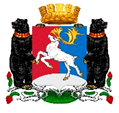 КАМЧАТСКИЙ КРАЙСОВЕТ ДЕПУТАТОВГОРОДСКОГО ОКРУГА «ПОСЕЛОК ПАЛАНА»(8-ой созыв)«24»  ноября    2022 г.		                                                                      пгт. Паланадевятая очередная сессия Совета депутатовРЕШЕНИЕ № 64-р/08-22          Рассмотрев проект нормативного правового акта «Порядок принятия решений о приватизации служебных жилых помещений муниципального жилищного фонда, внесенный Главой городского округа «поселок Палана» И.О. Щербаковым, руководствуясь частью 2 статьи 4 Закона Российской Федерации от 04.07.1991 № 1541-1 «О приватизации жилищного фонда в Российской Федерации», Постановлением Конституционного Суда Российской Федерации от 30.03.2012 № 9-П «По делу о проверке конституционности части второй статьи 4 Закона Российской Федерации «О приватизации жилищного фонда в Российской Федерации», Уставом городского округа «поселок Палана», Совет депутатов городского округа «поселок Палана»РЕШИЛ:1. Принять нормативный правовой акт «Порядок принятия решений о приватизации служебных жилых помещений муниципального жилищного фонда».2. Направить принятый нормативный правовой акт Главе городского округа «поселок Палана» для подписания и обнародования.3. Настоящее решение вступает в силу со дня его обнародования в установленных Уставом городского округа «поселок Палана» местах.Председатель Совета депутатов  городского округа «поселок Палана»                                                                          Т.В. КазакНОРМАТИВНЫЙ ПРАВОВОЙ АКТ № 19-НПА/08-22 Порядок принятия решений о приватизации служебных жилых помещений муниципального жилищного фонда(Принят решением Совета депутатов городского округа «поселок Палана» от  «24» ноября 2022 года № 64-р/08-22)Статья 1. Предмет регулирования настоящего Решения1. Настоящий Порядок принятия решений о приватизации служебных жилых помещений муниципального жилищного фонда (далее – Порядок) разработан в соответствии с частью 2 статьи 4 Закона Российской Федерации от 04.07.1991 № 1541-1 «О приватизации жилищного фонда в Российской Федерации», Постановлением Конституционного Суда Российской Федерации   от 30.03.2012 № 9-П «По делу о проверке конституционности части второй статьи 4 Закона Российской Федерации «О приватизации жилищного фонда в Российской Федерации», Уставом городского округа «поселок Палана» и иными муниципальными правовыми актами городского округа «поселок Палана» и определяет порядок принятия решений о приватизации служебных жилых помещений муниципального жилищного фонда городского округа «поселок Палана» (далее – городской округ).2. Решение о приватизации служебного жилого помещения принимается Администрацией городского округа «поселок Палана» (далее – Администрация).Статья 2. Условия приватизации служебных жилых помещений1. Право на приватизацию занимаемого служебного жилого помещения имеют граждане, работающие в муниципальном учреждении или предприятии в городском округе, а также муниципальные служащие:1) наниматель служебного жилого помещения (далее – наниматель) и члены его семьи, ранее не реализовавшие право на однократную бесплатную приватизацию жилых помещений государственного и муниципального жилищного фонда;2) наниматель и члены его семьи, у которых отсутствуют другие жилые помещения на праве собственности или ином праве на территории Камчатского края;3) наниматель и члены его семьи, которые в период проживания в служебном жилом помещении не совершали гражданско-правовых сделок с жилыми помещениями, совершение которых привело к их отчуждению;4) наниматель, не реализовавший свое право на получение субсидий для приобретения или строительства жилых помещений или не участвовавший в государственных либо муниципальных программах по улучшению жилищных условий.2. Условиями реализации права на приватизацию являются:1) наличие у нанимателя непрерывного трудового стажа в муниципальных учреждениях, предприятиях городского округа одной отрасли деятельности не менее 7 лет; на дату подачи заявления;2) наличие у гражданина статуса члена семьи умершего нанимателя служебного жилого помещения, имевшего на момент смерти непрерывный стаж работы в муниципальных учреждениях, предприятиях одной отрасли деятельности на территории городского округа не менее 7 лет и непрерывный стаж работы в одном муниципальном учреждении, предприятии не менее 7 лет;3) проживание гражданина, претендующего на приватизацию служебного жилого помещения, в предоставленном жилом помещении;4) замещение нанимателем должностей муниципальной службы в органах местного самоуправления городского округа не менее 7 лет на дату подачи заявления;5) наличие у нанимателя государственных наград, наград Камчатского края, предусмотренных статьей 4 Закона Камчатского края от 06.05.2019 № 323 «О наградах Камчатского края», звания «Почетный гражданин городского округа «поселок Палана», предусмотренного Решением Совета депутатов городского округа «поселок Палана» от 30.08.2012 № 38-р/05-2012 «Положение о Почетном гражданине городского округа «поселок Палана».3. Для реализации права на приватизацию занимаемого служебного жилого помещения достаточно наличия 2 из 5 в совокупности условий, указанных в части 2 настоящей статьи.Статья 3. Порядок принятия решений о приватизации служебных жилых помещений муниципального жилищного фонда 1. В целях получения разрешения на приватизацию наниматель подает подписанное им и всеми совершеннолетними членами семьи заявление о приватизации служебного жилого помещения муниципального жилищного фонда в Администрацию. 2. К заявлению о приватизации служебного жилого помещения муниципального жилищного фонда наниматель представляет следующие документы:1) документы, удостоверяющие личность нанимателя и членов его семьи, копии свидетельств о рождении нанимателя и членов его семьи;2) справку о регистрации по месту жительства нанимателя и членов его семьи с указанием родственных отношений членов семьи по отношению к нанимателю, полученную не ранее, чем за 10 календарных дней до даты подачи заявления;3) договор найма служебного жилого помещения;4) справку(и) об участии (неучастии) нанимателя и членов его семьи в приватизации жилых помещений государственного или муниципального жилищного фонда из органов технической инвентаризации всех субъектов Российской Федерации, на территориях которых наниматель и члены его семьи были зарегистрированы по месту жительства, начиная с 04.07.1991, в том числе на ранее существовавшие фамилию, имя, отчество в случае их изменения, полученную не ранее, чем за 30 календарных дней до даты подачи заявления;5) копию трудовой книжки, заверенную отделом кадров организации, и (или) сведения о трудовой деятельности, оформленные в установленном законодательством порядке; 6) справку с места работы (муниципальной службы), подтверждающую трудовой стаж (период замещения должностей муниципальной службы в органах местного самоуправления городского округа), указанный в пунктах 1 - 4 части 2 статьи 2 настоящего Решения, полученную не ранее, чем за 7 календарных дней до даты подачи заявления;7) копию свидетельства о смерти лица, которому было предоставлено служебное жилое помещение, и документы, подтверждающие состав семьи нанимателя, в случае, установленном пунктом 3 части 2 статьи 2 настоящего Решения;8) справки о неполучении нанимателем и совершеннолетними членами семьи нанимателя жилищных субсидий (единовременных социальных выплат) для приобретения или строительства жилых помещений за счет средств бюджетов бюджетной системы Российской Федерации и неучастии в государственных программах по улучшению жилищных условий, полученные не ранее, чем за 30 календарных дней до даты подачи заявления, в Министерстве строительства и жилищной политики Камчатского края;9) справка о неполучении нанимателем и членами семьи нанимателя единовременной субсидии муниципальным служащим городского округа на приобретение жилой площади (предоставляется муниципальными служащими).2.1 Копии документов, указанных в пунктах 1, 3, 5, 7 части 2 настоящей статьи, представляются нанимателем вместе с подлинниками данных документов. После проверки соответствия сведений, содержащихся в копиях и подлинниках документов, подлинники возвращаются нанимателю. 2.2 В соответствии с Федеральным законом от 27.07.2010 № 210-ФЗ «Об организации предоставления государственных и муниципальных услуг» документы, указанные в 2, 4, 6, 8 - 9 части 2 настоящей статьи, будут получаться по каналам межведомственного взаимодействия, если не были предоставлены заявителем самостоятельно.3. По результатам рассмотрения заявления и приложенных к нему согласно части 2 настоящей статьи документов Комитет по управлению муниципальным имуществом городского округа «поселок Палана» (далее – КУМИ пгт. Палана») в течение 30 календарных дней со дня регистрации заявления выдает нанимателю разрешение на приватизацию либо отказ в приватизации служебного жилого помещения муниципального жилищного фонда.4. Разрешение на приватизацию служебного жилого помещения муниципального жилищного фонда оформляется постановлением Администрации и является основанием для заключения договора передачи в собственность граждан жилых помещений.5. Основаниями для отказа в приватизации служебного жилого помещения муниципального жилищного фонда являются:1)	непредставление документов, указанных в части 2 настоящей статьи;2)	установление факта недостоверности сведений, содержащихся в представленных нанимателем документах;3)	несоответствие нанимателя требованиям, предусмотренным статьей 2 настоящего Решения;4)	служебное жилое помещение признано непригодным для проживания или многоквартирный дом, в котором находится служебное жилое помещение, признан аварийным и подлежащим сносу или реконструкции.Статья 4. Заключительные положенияНастоящий Порядок вступает в силу после дня его официального обнародования в установленных местах.О Порядке принятия решений о приватизации служебных жилых помещений муниципального жилищного фондаПриложениек Решению Совета депутатов городского округа «поселок Палана»от 24.11.2022 № 64-р/08-22